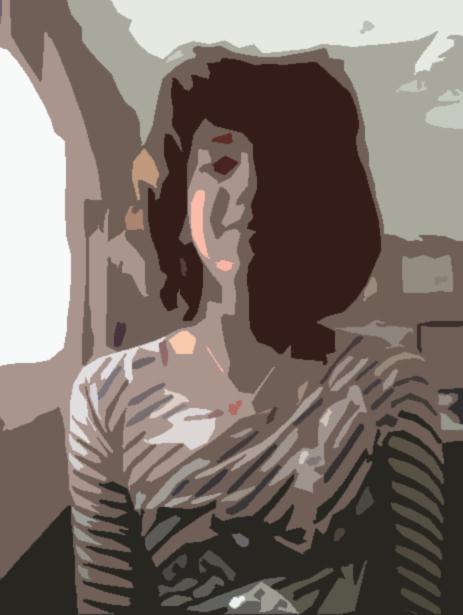 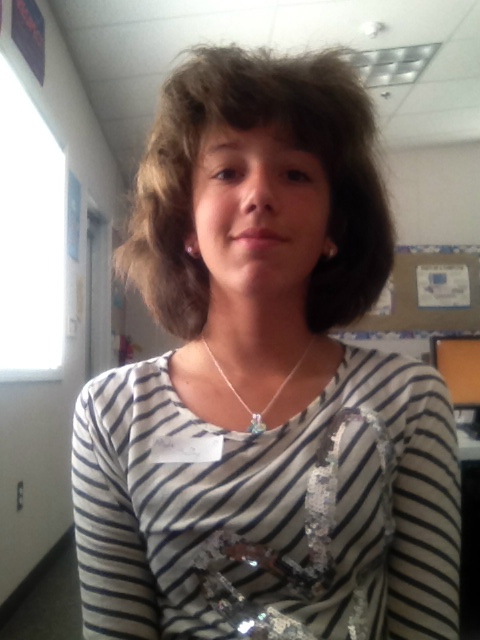 NICOLE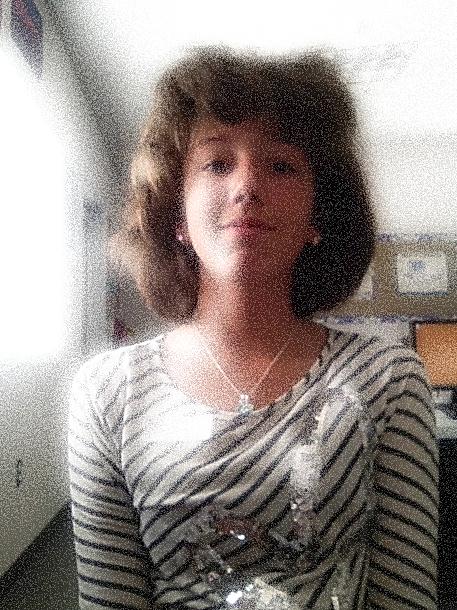 